ŠIAULIŲ RAJONO SAVIVALDYBĖS ADMINISTRAcijosdirektoriusĮSAKYMASDĖL šiaulių rajono savivaldybės administracijos direktoriaus2014 m. vasario 3 d. įsakymo nr. a-123(3.1e) „dėl šiaulių rajono savivaldybės administracijos supaprastintų viešųjų pirkimų taisyklių, PATVIRTINTŲ ŠIAULIŲ RAJONO SAVIVALDYBĖS ADMINISTRACIJOS 2013 M. GRUODŽIO 31 D. ĮSAKYMU NR. A-1570(3.1), paKEITIMO“ pakeitimo 2014 m. vasario  d. Nr. A-ŠiauliaiVadovaudamasis Lietuvos Respublikos vietos savivaldos įstatymo 29 straipsnio 8 dalies 2 punktu, Lietuvos Respublikos viešųjų pirkimų įstatymo 85 straipsnio 3 dalimi, pakeičiu Šiaulių rajono savivaldybės administracijos direktoriaus 2014 m. vasario 3 d. įsakymo Nr. A-123(3.1E) „Dėl Šiaulių rajono savivaldybės administracijos supaprastintų viešųjų pirkimų taisyklių, patvirtintų Šiaulių rajono savivaldybės administracijos 2013 m. gruodžio 31 d. įsakymu Nr. A-1570(3.1), pakeitimo“ 1 punktą ir jį išdėstau taip:„1. Išdėstau 178–182 punktus taip: „178. Kai pirkimą vykdo Pirkimo organizatorius, jis užpildo Tiekėjų apklausos pažymą. Tiekėjų apklausos pažyma nepildoma, kai prekių ar paslaugų pirkimas atliekamas iš tiekėjo, su kurio yra sudaryta preliminarioji sutartis, ir kai atskiros pagrindinės sutarties su PVM yra mažesnė kaip 1000 (vienas tūkstantis) litų. Tiekėjų apklausos pažymos forma pateikiama šių taisyklių priede. Jeigu pirkimo organizatorius tiekėją pasirenka ir pasiūlymo turinį sužino pagal internete skelbiamus duomenis, kainynus ir pan., pildant Tiekėjų apklausos pažymą, tiekėjų apklausos forma nurodoma „Raštu“, langelyje „Adresas“ įrašoma nuoroda į tiekėjo interneto tinklalapį, o langeliai „Tel./Faks.“ ir „Atsakingas asmuo“ nepildomi. Tiekėjų apklausos pažymoje skiltis „Pasiūlymo turinys“ gali būti išdėstyta ir kitaip, atsižvelgiant į konkretaus pirkimo objekto specifiką ir pasiūlymo turinį, tačiau turi būti aiškiai nurodyta bendra pasiūlymo kaina su PVM. 179. Pirkimo organizatorius Tiekėjų apklausos pažymą kompiuterizuotoje dokumentų ir užduočių apskaitos sistemoje „@vilys“ suderina su Buhalterinės apskaitos skyriaus specialistu, tvarkančiu konkrečios srities asignavimus, ir jeigu pirkimo sutarties vertė yra didesnė negu 1000 Lt su PVM, teikia patvirtinti perkančiosios organizacijos vadovui.180. Pirkimo organizatorius, Tiekėjų apklausos pažymą suderiną ir (ar) patvirtintą šių Taisyklių 179 punkte nustatyta tvarka, kompiuterizuotoje dokumentų ir užduočių apskaitos sistemoje „@vilys“ perduoda ją užregistruoti Viešųjų pirkimų poskyrio specialistui, kuriam pavestos šios funkcijos.181. Komisija, įvykdžiusi pirkimą, visus su pirkimu susijusius dokumentus perduoda Turto valdymo skyriaus Viešųjų pirkimų poskyriui.182. Pirkimo organizatorius atliktų mažos vertės pirkimų dokumentų kopijas saugo darbo vietoje, o jų originalus, išskyrus raštu sudarytą pirkimo sutartį, perduoda Turto valdymo skyriaus Viešųjų pirkimų poskyriui. Mokėjimo dokumentų originalai perduodami Buhalterinės apskaitos skyriui. Raštu sudarytų pirkimo sutarčių originalai perduodami Bendrųjų reikalų skyriui.“	Šis įsakymas registruojamas Teisės aktų registre.Administracijos direktorius 	 							Kęstutis Lukšas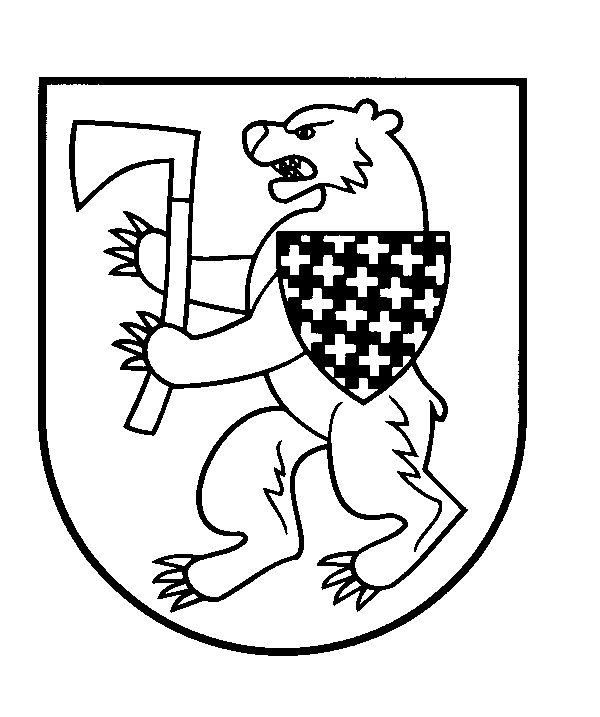 